SUPPLEMENTARY FILESupplement Figure 1 Disposition of patients. IVT-AFL, intravitreal aflibercept.*307 patients were retrospectively enrolled and 286 patients were prospectively enrolled.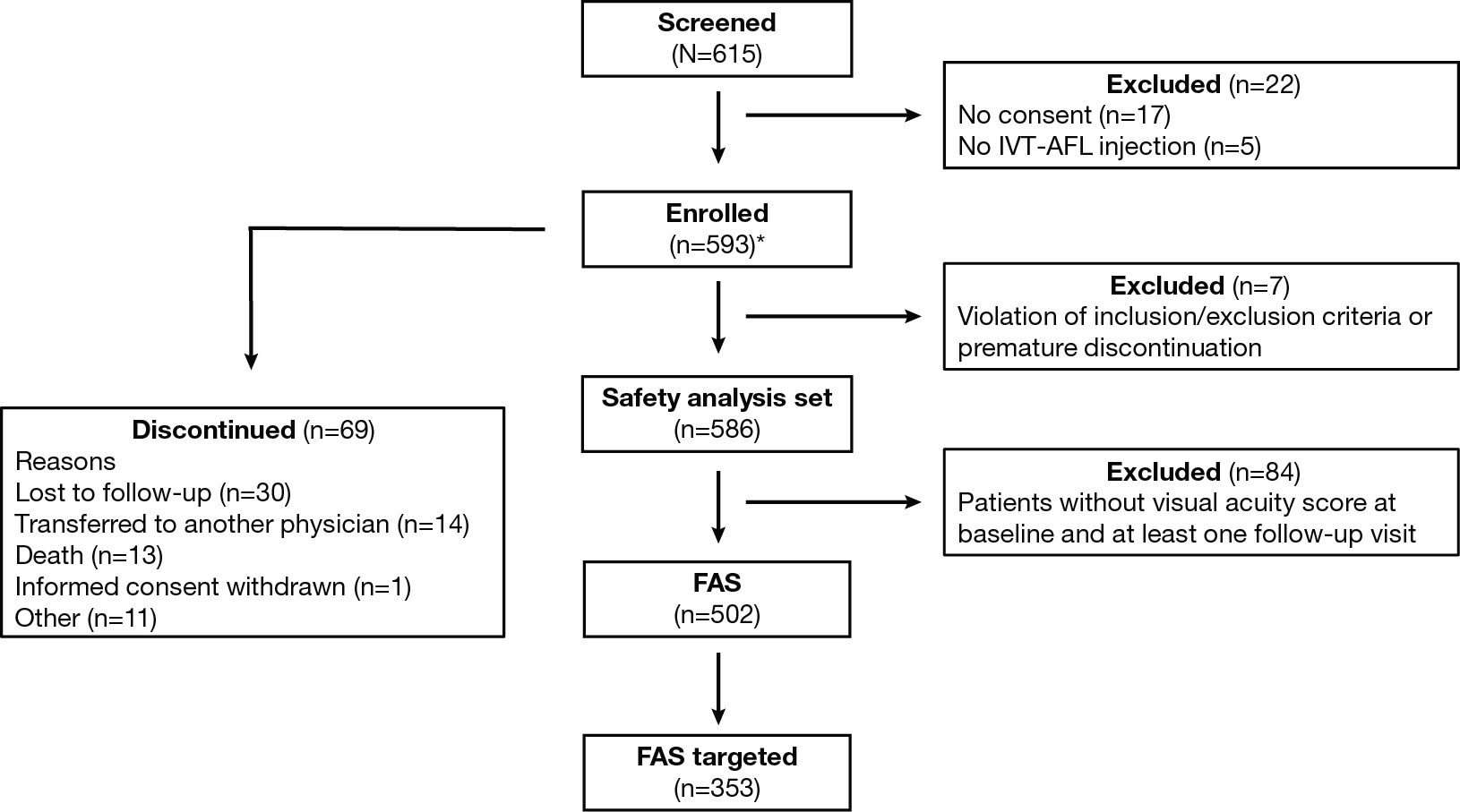 Supplement Figure 2 Patients (full analysis set [FAS] targeted) receiving intravitreal aflibercept and stratified by final visual acuity categories at month 12.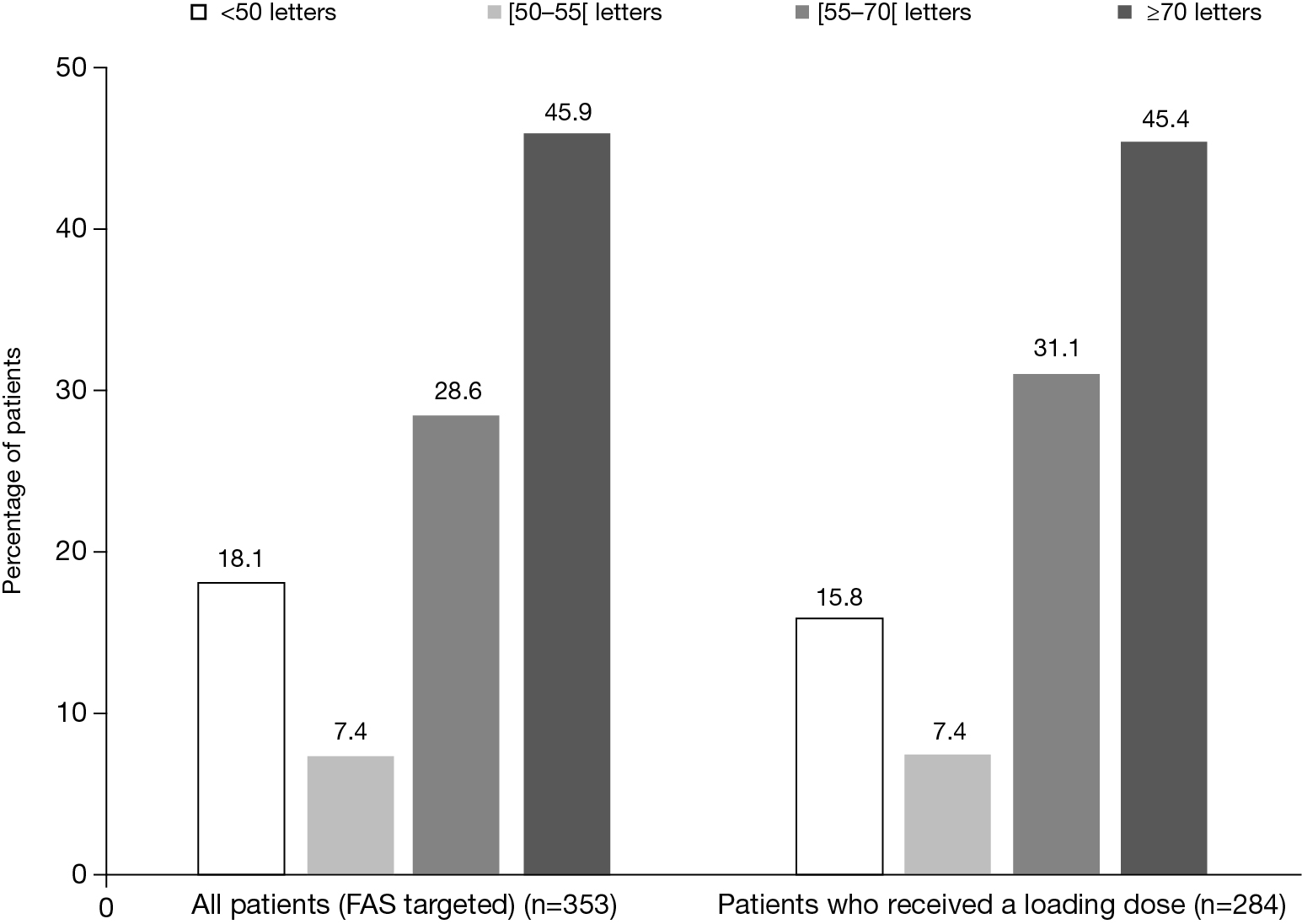 Supplement Table 1 Visual acuity conversion chart.Supplement Table 2 Mean change in best-corrected visual acuity (BCVA) (letters) at month 12 stratified by presence of fluid at baseline and injection categories (full analysis set [FAS] targeted)PED, pigment epithelium detachment.*Data not available for all patients.Supplement Table 3 Change in fluid and anatomical assessements from baseline to month 12 (full analysis set)Numbers are n (%).Data not available for all patients. FAS, full analysis set; PCV, polypoidal choroidal vasculopathy; PED, pigment epithelium detachment; RAP, retinal angiomatous proliferation.Equivalent notationsEquivalent notationsTrue SNELLEN fractions (numerator = test distance)True SNELLEN fractions (numerator = test distance)True SNELLEN fractions (numerator = test distance)True SNELLEN fractions (numerator = test distance)True SNELLEN fractions (numerator = test distance)True SNELLEN fractions (numerator = test distance)Magnification requirementMagnification requirementVisual acuity scoreDecimalUS6.3 m6 m5 m4 m1 mMonoyerMAR(1/v)LogMARLetter count1.620/12.56.3/46/3.85/3.24/2.51/0.6316/100.63-0.2951.2520/166.3/56/4.85/44/31/0.812.5/100.8-0.1901.020/206.3/6.36/65/54/41/110/10(9/10)1.00850.820/256.3/86/7.55/6.34/51/1.258/10(7/10)1.250.1800.6320/326.3/106/9.55/84/6.31/1.66.3/101.60.2750.520/406.3/12.56/125/104/81/25/102.00.3700.420/506.3/166/155/12.54/ 101/2.54/102.50.4650.3220/636.3/206/195/164/12.51/3.23.2/103.20.5600.2520/806.3/256/245/204/161/42.5/1040.6550.220/1006.3/326/305/254/201/52/1050.7500.1620/1256.3/406/385/324/251/6.31.6/106.30.8450.12520/1606.3/506/485/404/321/81.25/1080.9400.1020/2006.3/636/605/504/401/101/1010+1.0350.0820/2506.3/806/755/634/501/12.51/1212.51.1300.06320/3206.3/1006/955/804/631/161/16161.2250.0520/4006.3/1256/1205/1004/801/201/20201.3200.0420/5006.3/1606/1505/1254/1001/251/25251.4150.0320/6306.3/2006/1905/1604/1251/321/30321.5100.02520/8006.3/2506/2405/2004/1601/401/40401.65CategorynMean (SD) BCVA score at baselineMean (SD) final BCVA score at month 12Mean (SD) change in BCVA at month 12p ValueAll patients*     Intraretinal fluid20455.1 (18.8)60.2 (18.7)5.2 (16.0)<0.001     Subretinal fluid27358.2 (17.8)64.2 (17.6)6.0 (14.5)<0.001     PED21557.1 (17.9)64.3 (16.9)7.2 (14.8)<0.001Loading dose patients*      Intraretinal fluid16754.9 (18.8)61.7 (17.3)6.7 (15.0)<0.001     Subretinal fluid22957.8 (17.7)64.9 (16.5)7.0 (13.9)<0.001     PED17356.2 (17.9)64.3 (16.6)8.2 (15.4)<0.001All patients      <7 injections18857.0 (18.5)61.2 (19.6)4.3 (16.9)0.105     ≥7 injections16558.5 (17.1)65.3 (15.2)6.8 (12.4)---Loading dose patients     <7 injections12755.3 (18.7)62.2 (18.2)6.9 (16.7)0.899     ≥7 injections15758.7 (17.0)65.4 (15.1)6.7 (12.5)---All patientsnBaseline, n nMonth 12, nSubretinal fluid474385 (81.2)37095 (25.7)Intraretinal fluid474296 (62.4)37086 (23.2)Sub-RPE fluid474237 (50.0)37050 (13.5)PED474305 (64.3)370157 (42.4)RAP47458 (12.2)37015 (4.1)PCV47430 (6.3)37011 (3.0)